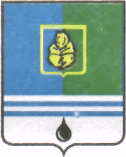 ПОСТАНОВЛЕНИЕАДМИНИСТРАЦИИ  ГОРОДА  КОГАЛЫМАХанты-Мансийского автономного округа - ЮгрыОт «25»  февраля  2015 г.                                                      №526Об утверждении Положения о проведении эвакуационных мероприятий в городе Когалыме в чрезвычайных ситуацияхНа основании подпунктов «а», «б» пункта 2 статьи 11 Федерального закона от 21.12.1994 №68-ФЗ «О защите населения и территорий                         от чрезвычайных ситуаций природного и техногенного характера», Федерального закона от 06.10.2003 №131-Ф3 «Об общих принципах организации местного самоуправления в Российской Федерации», Постановления Правительства Российской Федерации от 30.12.2003 №794 «О единой государственной системе предупреждения и ликвидации чрезвычайных ситуаций», Устава города Когалыма.1. Утвердить Положение о проведении эвакуационных мероприятий в городе Когалыме в чрезвычайных ситуациях согласно приложению к настоящему постановлению.2. Опубликовать настоящее постановление и приложение к нему в газете «Когалымский вестник» и разместить на официальном сайте Администрации города Когалыма в сети «Интернет» (www.admkogalym.ru).3. Контроль за выполнением постановления возложить на заместителя главы Администрации города Когалыма С.В.Подивилова.Глава Администрации города Когалыма                              В.И.Степуразам. главы Администрации г.Когалыма 		С.В.Подивилов начальник ЮУ 					И.А.ЛеонтьеваПриложениек постановлению Администрациигорода Когалымаот 25.02.2015 №526Положениео проведении эвакуационных мероприятий в городе Когалымев чрезвычайных ситуациях1. Общие положения1.1. Настоящее Положение о проведении эвакуационных мероприятий на территории города Когалыма в чрезвычайных ситуациях (далее - Положение) разработано в соответствии с Федеральным законом от 21.12.1994 №68-ФЗ «О защите населения и территорий от чрезвычайных ситуаций природного и техногенного характера», Федерального закона от 06.10.2003 №131-Ф3 «Об общих принципах организации местного самоуправления в Российской Федерации», постановления Правительства Российской Федерации от 30.12.2003 №794 «О единой государственной системе предупреждения и ликвидации чрезвычайных ситуаций», Устава города Когалыма, в целях организации заблаговременного планирования и проведения эвакуационных мероприятий при возникновении чрезвычайных ситуаций.1.2. Положение определяет вопросы планирования, организации и проведения эвакуационных мероприятий при возникновении чрезвычайных ситуаций.1.3. Эвакуационные мероприятия планируются постоянной приёмной эвакуационной комиссией Администрации города Когалыма при участии отдела по делам гражданской обороны и чрезвычайным ситуациям Администрации города Когалыма при повседневной деятельности и осуществляются при возникновении чрезвычайной ситуации.1.4. Эвакуации подлежит население, попадающее в зону чрезвычайной ситуации.1.5. Эвакуация материальных и культурных ценностей в безопасные районы производится в случае, если существует реальная угроза их уничтожения, похищения или повреждения в связи с чрезвычайными обстоятельствами.1.6. Эвакуация проводится в два этапа:- первый этап: эвакуация населения из зон чрезвычайных проводится в пункты временного размещения, расположенные вне этих зон, ситуаций для кратковременного пребывания. Место расположения в городе Когалыме пунктов временного размещения определяется постановлением главы Администрации города Когалыма;- второй этап: при затяжном характере чрезвычайной ситуации или невозможности возвращения в места постоянной дислокации проводится перемещение населения с пунктов временного размещения в пункт длительного проживания – маневренный жилой фонд города Когалыма, или по решению председателя комиссии по предупреждению и ликвидации чрезвычайных ситуаций и обеспечению пожарной безопасности при Правительстве Ханты-Мансийского автономного округа - Югры на территорию соседнего муниципального образования.1.7. Вероятными источниками возникновения чрезвычайных ситуаций, угрожающих здоровью и жизни людей, осложняющих производственную деятельность в городе Когалыме могут быть:- лесные и прочие пожары;- наводнения (паводки);- потенциально-опасные объекты экономики;- размораживание отопительных систем в зимнее время в жилом фонде.1.8. В зависимости от времени и сроков проведения вводятся следующие варианты эвакуации населения, материальных и культурных ценностей: упреждающая (заблаговременная) и экстренная (безотлагательная).1.9. При получении достоверных данных о вероятности возникновения аварии на потенциально опасном объекте или стихийного бедствия проводится упреждающая (заблаговременная) эвакуация населения, материальных и культурных ценностей из зон возможного действия поражающих факторов (прогнозируемых зон чрезвычайных ситуаций).1.10. В случае возникновения чрезвычайной ситуации проводится экстренная эвакуация населения, материальных и культурных ценностей. Вывоз (вывод) населения из зоны чрезвычайных ситуаций может осуществляться при малом времени упреждения и в условиях воздействия на людей поражающих факторов источника чрезвычайных ситуаций.1.11. Решение на проведение эвакуации населения, материальных и культурных ценностей в зависимости от масштаба чрезвычайной ситуации принимается Комиссией по предупреждению и ликвидации чрезвычайных ситуаций и обеспечению пожарной безопасности при Администрации города Когалыма.1.12. Эвакуируемое население, материальные и культурные ценности размещаются в безопасных районах до особого распоряжения, в зависимости от обстановки.2. Планирование эвакуационных мероприятий2.1 Планирование эвакуационных мероприятий, материальных и культурных ценностей определяется в плане эвакуации при возникновении чрезвычайных ситуаций.2.2. Проведение эвакуации возлагается на приёмную эвакуационную комиссию Администрации города Когалыма и эвакуационные комиссии организаций и учреждений, в компетенцию которых входит решение вопросов защиты населения и территорий от чрезвычайных ситуаций.3. Организация проведения эвакуационных мероприятий3.1. При получении достоверного прогноза возникновения чрезвычайной ситуации организуются и проводятся эвакуационные мероприятия, цель которых заключается в создании благоприятных условий для организованного вывоза или вывода из зоны чрезвычайной ситуации населения.3.2. Подготовительные эвакуационные мероприятия:- приведение в готовность постоянной приёмной эвакуационной комиссии Администрации города Когалыма, эвакуационных комиссий организаций и учреждений, администраций пунктов временного размещения, пункта длительного проживания и уточнение порядка их работы;- уточнение численности населения, подлежащего эвакуации пешим порядком и транспортом;- распределение транспортных средств;- подготовка маршрутов эвакуации, установка дорожных знаков и указателей;- подготовка к развертыванию пунктов временного размещения, пунктов длительного проживания;- проверка готовности систем оповещения и связи; - приведение в готовность имеющихся защитных сооружений.3.3. С получением сигнала на проведение эвакуации населения осуществляются следующие мероприятия:- оповещение председателя приёмной эвакуационной комиссии Администрации города Когалыма, руководителей предприятий и учреждений, а также населения о проведении эвакуации;- развертывание и приведение в готовность постоянной приёмной эвакуационной комиссией Администрации города Когалыма пунктов временного размещения;- сбор и подготовка к отправке в безопасные районы населения, материальных и культурных ценностей, подлежащих эвакуации (отселению);- подача транспортных средств к пунктам посадки населения на транспорт;- прием и размещение эвакуируемого населения в безопасных районах, заблаговременно подготовленных по первоочередным видам жизнеобеспечения.3.4. Временное размещение эвакуируемого населения может осуществляться не только по заранее отработанным планам, но и проводиться в оперативном порядке.4. Обеспечение эвакуационных мероприятийВ целях создания условий для организованного проведения эвакуации планируются мероприятия по следующим видам обеспечения: транспортному, медицинскому, охране общественного порядка, обеспечению безопасности дорожного движения, материально-техническому, связи и оповещения.